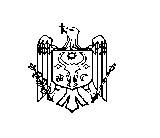 DECIZIE nr. 2/5din 14 aprilie 2017 Cu privire la stabilirea suplimentului la salariul de funcție pentru performanțe profesionale individuale în muncă, personalului de conducere al instituțiilor medico-sanitare publice din raionul Ștefan Vodăpentru anul 2017În temeiul procesului verbal nr.01 din 09 martie 2017 al ședinței Comisiei de evaluare și validare a indicatorilor de performanță a activității IMSP CS Antonești, IMSP CS Olănești, IMSP                              CS Ștefan Vodă, IMSP CS Talmaza, IMSP CS Crocmaz și procesului verbal nr.1 din 14.03.2017 al ședinței Comisiei de evaluare și validare a indicatorilor de performanță a activității IMSP Spitalul raional Ștefan Vodă;În conformitate cu prevederile Hotărârii Guvernului Republicii Moldova nr. 837 din 06.07.2016           pentru aprobarea Regulamentului privind salarizarea angajaților din instituțiile medico-sanitare publice încadrate în sistemul asigurării obligatorii de asistență medicală;În baza art. 43 alin. (1), lit. (q) și art.46 din Legea nr. 436 – XVI din 28 decembrie 2006 privind administraţia publică locală, Consiliul raional Ştefan Vodă DECIDE:1. Se stabileşte suplimentul la salariul de funcție pentru performanțe profesionale individuale în muncă personalului de conducere al instituțiilor medico-sanitare publice din raionul Ștefan Vodă,               conform anexei.2. Salariul de funcție al personalului de conducere al instituțiilor medico-sanitare publice din raionul Ștefan Vodă se stabilește individual, în funcție de volumul surselor financiare acumulate anual de instituție și specificate în anexa nr.3 a Regulamentului privind salarizarea angajaților din instituțiile medico-sanitare publice încadrate în sistemul asigurării obligatorii de asistență medicală, aprobat prin Hotărârea Guvernului nr. 837 din 06.07.2016.3. Cheltuielile ce țin de punerea în aplicare a prezentei decizii vor fi acoperite în limitele mijloacelor contractate cu Compania Națională de Asigurări în Medicină și din alte surse de venit ale instituțiilor medico-sanitare publice, în limitele cotelor maxime pentru remunerarea muncii.4. Prevederile prezentei decizii se aplică din data de 01.01.2017.5. Controlul executării prezentei decizii se atribuie dlui Vasile Gherman, vicepreşedintele raionului.6. Prezenta decizie se aduce la cunoştinţă:Oficiului teritorial Căuşeni al Cancelarie de Stat;Companiei Naționale de Asigurări în Medicină;Managerilor instituţiilor nominalizate;Prin publicare pe pagina web și în Monitorul Oficial al Consiliului raional Ștefan Vodă.       Preşedintele şedinţei                                                                           Aurelia Roscolotenco       Secretarul Consiliului raional                                                            Ion ŢurcanREPUBLICA MOLDOVACONSILIUL RAIONAL ŞTEFAN VODĂAnexala decizia Consiliului raional Ştefan Vodănr. 2/5 din 14 aprilie 2017Mărimea în (%) a suplimentului la salariul de funcție lunar, acordarea premiilor și ajutorului material personalului de conducere al instituțiilor medico-sanitare publice din raionul Ștefan Vodăpentru anul 2017Numele prenumeleFuncția Denumirea instituțieiVolumul mijloacelor financiare acumulate anual(milioane lei)Supliment la salariul de funcție lunar pentru performanțe profesionale individuale în muncă(% din salariul de funcție)Numărul de premii în decurs de un an(salariu de funcție)Numărul de ajutoare materiale în decurs de un an(salariu de funcție)Vasile PlămădealăDirector IMSP Spitalul raional Ștefan Vodăde la 20,0 până la 30,050%11Mihail MalachiDirector adjunctIMSP Spitalul raional Ștefan Vodăde la 20,0 până la 30,050%11Ana VremereContabil -șefIMSP Spitalul raional Ștefan Vodăde la 20,0 până la 30,050%11Mariana HaretȘef IMSP Centrul de sănătate Ștefan Vodă de la 10,0 până la 20,050%11Tatiana NicolencoȘef adjunctIMSP Centrul de sănătate Ștefan Vodă de la 10,0 până la 20,050%11Raisa MalașevschiContabil -șefIMSP Centrul de sănătate Ștefan Vodă de la 10,0 până la 20,050%11Ion BabeiȘef IMSP Centrul de sănătate Crocmaz până la 5,050%11Ion ȚîbîrnacȘef IMSP Centrul de sănătate Talmaza până la 5,040%11Matrona ArșerȘef IMSP Centrul de sănătate Olănești până la 5,050%11Ivana SîrbuȘef IMSP Centrul de sănătate Antoneștipână la 5,050%11Irina CaramanȘef ÎM Centrul stomatologic Ștefan Vodăpână la 5,050%11